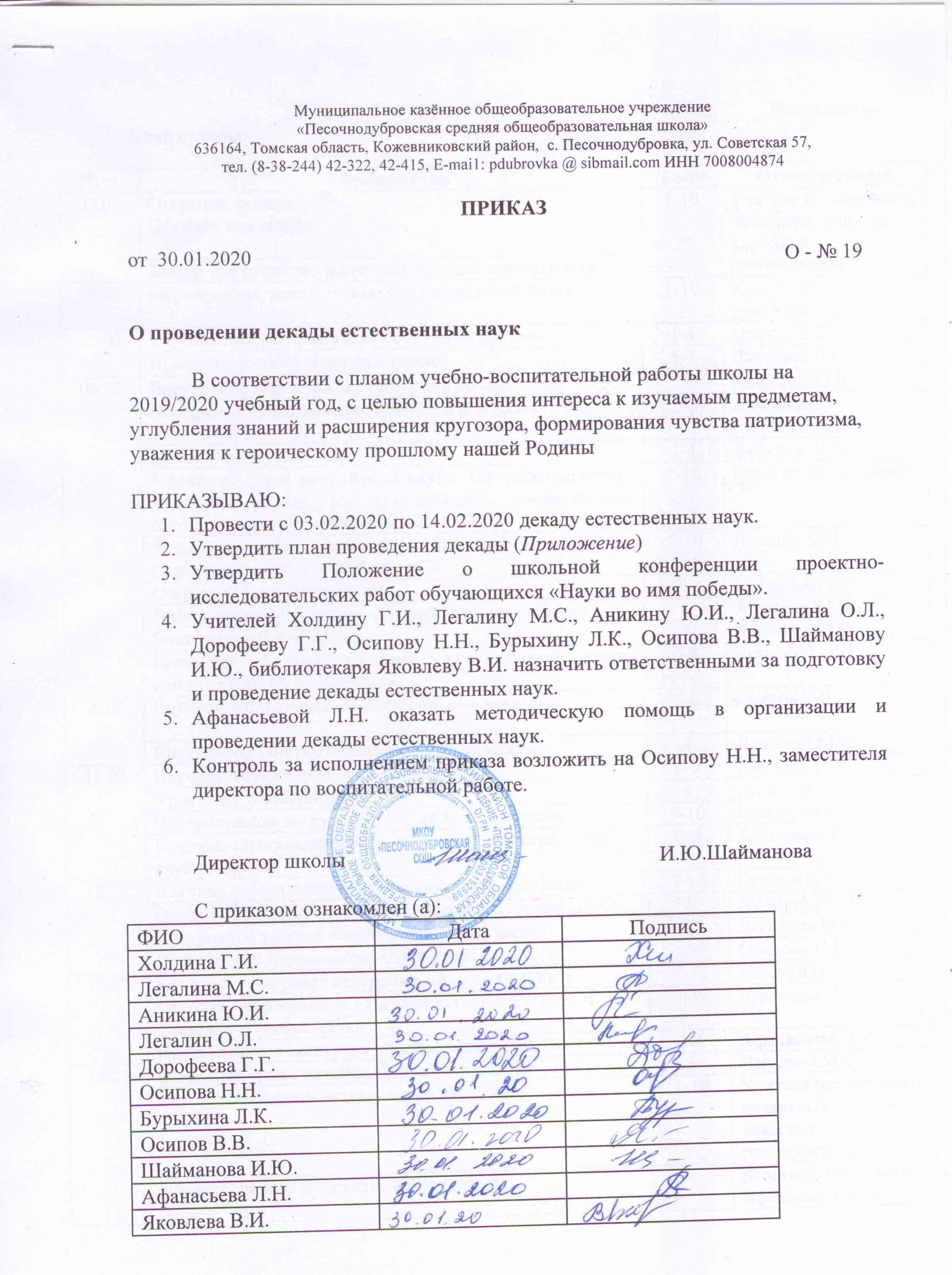 Приложение План декады:ДатаМероприятияКлассОтветственные03.02Открытие декады.Оформление стенда.1-10Учителя предметники,начальных классов,классные руководители03.02Выбор тем проектно-исследовательской деятельности.1-10Учителя предметники,начальных классов,классные руководители04.02Мероприятия, посвящённые Сталинградской битве.1-10Классные руководители05.02Научная лаборатория «Энергия своими руками»1-4Осипов В.В.05.02Просмотр фильма «Города – герои»5-7Яковлева В.И.06.02Внеурочное мероприятие «Физика и война»7Аникина Ю.И.06.02Посещение представления «Секреты фокусов»1-7Классные руководители06.02Выставка «Дети войны»1-4Яковлева В.И.07.028 февраля - День российской науки  Оформление стенда «Всё для фронта, всё для победы!», посвящённому открытиям  и изобретениям времён ВОВ.5-10Комитет образования07.029 февраля - День зимних видов спорта в России. Соревнования по пулевой стрельбе.5-10Легалин О.Л.07.02Открытый урок математики 1Дорофеева Г.Г.07.02Внеурочное мероприятие «Математики для победы»8Аникина Ю.И.07.02Викторина «Я и природа»5Легалина М.С.07.02Просмотр фильма «Танки», посвящённый жизни конструктора М. И. Кошкина6-7Бурыхина Л.К.10.02Научная лаборатория «Энергия своими руками»5-8Осипов В.В.10.02Внеурочное занятие «Занимательная экология»4Легалина М.С.11.02Научная лаборатория  «Химия и война»8-9Холдина Г.И.11.02Урок ОБЖ «Лекари войны»8Легалина М.С.11.02Интерактивная экскурсия в Музей Н.И. Вавилова 9-10Шайманова И.Ю.11.02Познавательно-развлекательная игра «Своя игра «Мой край родной»2-4Дорофеева Г.Г.12.02Научная лаборатория «Роботы на службе человека»7-10Осипов В.В.12.02Открытый урок математики «Годам войны посвящается»6Аникина Ю.И.12.02Внеурочное занятие «Занимательная экология»2Легалина М.С.12.02Внеклассное мероприятие «Дети –герои»2-4Осипова Н.Н.13.02Конкурсно - игровая программа «А, ну-ка парни!»8-10Легалин О.Л.13.02Открытое мероприятие - Интеллектуальная игра «От смекалки до интеллекта»8-9Бурыхина Л.К.13.02Интерактивная экскурсия «Боевая техника ВОВ»2-4Афанасьева Л.Н.14.02Открытый урок экологии «Животные в ВОВ»6Легалина М.С.14.02Проектно – исследовательская конференция1-10Учителя предметники,начальных классов,классные руководители14.02Подведение итогов декады, награждение.Комитет образования, Афанасьева Л.Н.